Konkreter FriedensdienstEin Programm der Landesregierung Nordrhein-Westfalen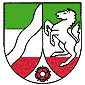 durchgeführt von 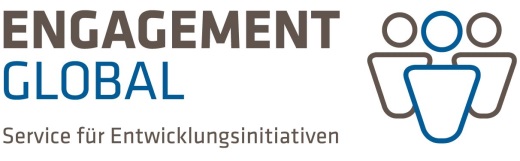 Außenstelle Nordrhein-WestfalenBenrather Str. 840213 Düsseldorfnrw@engagement-global.deFon  0211  175257 11Fax  0211  175257 20Stand Juni 2019Antragauf Zahlung von Zuschüssen für eineBegegnungsreise mit Arbeitseinsatzin einem EntwicklungslandBei minderjährigen Teilnehmenden ist eine schriftliche Einverständniserklärung der Erziehungsberechtigten beizufügen!Die Teilnehmenden willigen mit ihrer Unterschrift zur internen Erfassung ihrer Daten zwecks Abwicklung des Förderprogramms ein. Die Teilnehmenden erklären sich damit einverstanden, dass sie ggfs. an einer Befragung im Rahmen von Evaluationsmaßnahmen nach Abschluss des Programms „Konkreten Friedensdienstes“ teilnehmen.Die Teilnehmenden versichern hiermit, daß die Begegnungsreise noch nicht angetreten wurde.Antrag bitte am Computer ausfüllen!1. AntragstellerInbei Gruppen- / Sammelanträgen: Bezeichnung der Gruppe und Name einer KontaktpersonName, Vorname / Gruppe:Straße, Hausnummer:PLZ, Ort: E-mail:Tel.-Nr. :2. Beschreibung der BegegnungsreiseZielland:	     Zielort:	     Reisedauer vom: 	     				bis: 	     Tage im Projekt: 	     3. Reiseroute3. Reiseroute3. Reiseroute3. Reiseroute3. ReiserouteHinreiseDatum / UhrzeitRückreiseDatun / Uhrzeitabüberan4. Programmablauf		(auch längere Zwischenaufenthalte)4. Programmablauf		(auch längere Zwischenaufenthalte)4. Programmablauf		(auch längere Zwischenaufenthalte)4. Programmablauf		(auch längere Zwischenaufenthalte)Aufenthalt in:vom:bis:Unterbringung in / bei:Sonstige Hinweise zum geplanten Programmablaufz.B. Exkursionen, Begegnungen etc.Sonstige Hinweise zum geplanten Programmablaufz.B. Exkursionen, Begegnungen etc.Sonstige Hinweise zum geplanten Programmablaufz.B. Exkursionen, Begegnungen etc.Sonstige Hinweise zum geplanten Programmablaufz.B. Exkursionen, Begegnungen etc.5. Beschreibung des Projektes5a) Projektbeschreibung Bitte beschreiben Sie ausführlich ihr Projektvorhaben; den derzeitigen Stand der Planung und das gemeinsam mit der Partnerorganisation angestrebte Ziel sowie Ihre geplanten Maßnahmen und konkreten Arbeiten/Tätigkeiten (bitte auf maximal 1 ½ Seiten).Wichtig sind detaillierte Angaben zur Vorbereitung und zur Nachbereitung des Projekts. 5b) Vorbereitung (auf 950 Zeichen begrentzt)5c) Nachbereitung (auf 950 Zeichen begrentzt)5d) Entwicklungspolitischer Beitrag des ProjektsWelche Ziele der SUSTAINALBLE DEVELOPMENTS GOALS https://17ziele.de/ finden im Rahmen des beantragten Projektes besondere Beachtung? Mehrfachnennungen sind möglich (auf 950 Zeichen begrentzt).6. Partner / Partnerorganisation im Zielland6. Partner / Partnerorganisation im ZiellandName / Bezeichnung:Anschrift:Telefon: Telefax: Email:7. Einladung des Projektpartnersa) ist beigefügt 			oder		b) wird nachgereicht		8. Sonstige Bescheinigungenz.B. von der Deutschen Botschaft oder einer Vertretung der Deutschen Gesellschaft für Internationale Zusammenarbeit (GIZ)9. PartnerleistungenDer Partner hat sich bereit erklärt, gegenüber den Programmteilnehmenden folgende Leistungen zu erbringen (z.B. Unterbringung, Verpflegung, Ausrüstung u.ä.):10. Kosten und Finanzierung10. Kosten und Finanzierung10. Kosten und Finanzierung10. Kosten und Finanzierung10. Kosten und FinanzierungKostenAnzahl derTeilnehmendenKosten pro Person Kosten pro Person Gesamtkosten in EuroFlugkostenTransferkostenVersicherung, GebührenImpfkostenUnterbringungVerpflegungSonstiges  Gesamtkosten Gesamtkosten Gesamtkosten Finanzierung:Zuschüsse von a)	     						in Höhe von b)	     						in Höhe vonc)	     						in Höhe vonoder beantragte / in Aussicht gestellte Fördermittel vond)	     						 in Höhe vone)	     						 in Höhe vonf)	     						in Höhe vonFinanzierung:Zuschüsse von a)	     						in Höhe von b)	     						in Höhe vonc)	     						in Höhe vonoder beantragte / in Aussicht gestellte Fördermittel vond)	     						 in Höhe vone)	     						 in Höhe vonf)	     						in Höhe vonFinanzierung:Zuschüsse von a)	     						in Höhe von b)	     						in Höhe vonc)	     						in Höhe vonoder beantragte / in Aussicht gestellte Fördermittel vond)	     						 in Höhe vone)	     						 in Höhe vonf)	     						in Höhe von      €      €      €      €      €      €      €      €      €      €      €      €Gesamtfinanzierung Gesamtfinanzierung Gesamtfinanzierung       €      €       Verbleibt ein Restbetrag (A ./. B) in Höhe von       Verbleibt ein Restbetrag (A ./. B) in Höhe von       Verbleibt ein Restbetrag (A ./. B) in Höhe von      €      €Zu diesem Restbetrag beantrage(n) ich / wir aus dem Programm „Konkreter Friedensdienst“ der Landesregierung Nordrhein Westfalen Zuschüsse zu den Reisekosten:Für	     	Teilnehmende		=	      €11. BankverbindungBitte überweisen Sie den bewilligten Betrag auf das folgende Konto derBank:			     IBAN:			     Kontoinhaber/in:	     12. Erklärung der Antragstellerin / des AntragstellersIch / Wir beantrage(n) hiermit einen Zuschuss aus dem Programm „Konkreter Friedensdienst“ der Landesregierung Nordrhein-Westfalen. Ich / Wir werde(n) die gewährten Zuschüsse ausschließlich für die im Programm „Konkreter Friedensdienst“ festgelegten Zwecke und die in diesem Antrag beschriebene Maßnahme verwenden. Die Hinweise zum Programm sind uns bekannt. Innerhalb von vier Wochen nach Beendigung der Reise übersende(n) ich / wir z.H. der ENGAGEMENT GLOBAL, Außenstelle Nordrhein-Westfalen, Benrather Str. 8, 40213 Düsseldorf, eine Bestätigung des Projektpartners über den durchgeführten Auslandsaufenthalt, einen Bericht über die Begegnungsreise und Reisekostenbelege (Flugticket inkl. Rechnung).Jede(r) TeilnehmerIn verpflichtet sich hiermit, bei Nichterfüllung dieser Bedingungen oder im Falle unrichtiger Angaben zur sofortigen Rückzahlung des bereits gezahlten Zuschusses.13. AntragstellerIin / Antragsteller                              13. AntragstellerIin / Antragsteller                              13. AntragstellerIin / Antragsteller                              13. AntragstellerIin / Antragsteller                              13. AntragstellerIin / Antragsteller                              Name, VornameAnschrift / Telefon /e-Mail Geburts-datumSchule, Studium, Ausbildung, Beruf  UnterschriftOrt,  Datum (der Antragstellung)Unterschrift 